
ИСКОВОЕ ЗАЯВЛЕНИЕо возмещении ущерба в результатедорожно-транспортного происшествия (ДТП)    «___»__________ ___ г. по адресу _________ произошло ДТП, в результате которого водитель _________ (ФИО), управляя автомобилем _________ (марка, гос. номер), принадлежащим на праве собственности _________ (ФИО) допустил столкновение с автомобилем _________ (марка, гос. номер), принадлежащим на праве собственности _________ (ФИО), под управлением _________ (ФИО).    Виновником ДТП является водитель _________ (ФИО), который допустил нарушение пункта ___ правил дорожного движения, согласно которому _________ .
Вина второго участника ДТП отсутствует. В результате ДТП принадлежащий мне автомобиль получил следующие повреждения _________ (перечислить из справки о ДТП).    После ДТП я обратился в страховую компанию _________ (полное наименование), где застрахована гражданская ответственность причинителя вреда. Страховой компанией мне выплачено страховое возмещение в размере _______ руб. С указанным размером возмещения я не согласен, при обращении на станцию технического обслуживания мне было предложено заплатить _______ руб., что на _______ руб. больше, чем выплачено страховой компанией.   В соответствии со статьей 1072 ГК РФ, юридическое лицо или гражданин, застраховавшие свою ответственность в порядке добровольного или обязательного страхования в пользу потерпевшего (статья 931, пункт 1 статьи 935), в случае, когда страховое возмещение недостаточно для того, чтобы полностью возместить причиненный вред, возмещают разницу между страховым возмещением и фактическим размером ущерба. Поскольку размер причиненного ущерба превышает 120000 руб., которая должна выплатить мне страховая компания, разница подлежит взысканию с виновника ДТП, согласно следующего расчета сумма ущерба _______ руб. – 120000 руб. = _______ руб.   Поскольку страховой компанией неверно определена сумма страхового возмещения, с заключением экспертизы, проведенной страховой компанией, я не согласен _________ (указать причины), в соответствии со статьей 79 Гражданского процессуального кодекса РФ, по делу необходимо назначить проведениесудебной экспертизы, для определения стоимости ущерба, причиненного в результате ДТП.    На основании изложенного, руководствуясь статьей 13 Федерального закона от 25.04.2002 N 40-ФЗ «Об обязательном страховании гражданской ответственности владельцев транспортных средств», статьями 1064, 1072, 1079 Гражданского кодекса РФ, статьями 131-132 Гражданского процессуального кодекса РФ,Прошу:Взыскать в мою пользу со страховой компании _________ (полное наименование) страховое возмещение в размере _______ руб.Взыскать в мою пользу с _________ (полностью ФИО причинителя вреда) в счет причиненного ущерба _______ руб.Ходатайство:Прошу назначить по делу проведение судебной экспертизы, проведение которой поручить _________ (наименование экспертного учреждения), для определения действительной стоимости ущерба причиненного автомобилю _________ (марка, регистрационный номер автомобиля), в результате ДТП произошедшего «___»__________ ____ г.Перечень прилагаемых к заявлению документов (копии по числу лиц, участвующих в деле):Копии искового заявленияДокумент, подтверждающий уплату государственной пошлиныКопия паспорта транспортного средстваСправка о ДТП, выданная органами ГИБДДДокументы, подтверждающие перечисление страховой компанией денежной суммы (выписка по счету в банке)Документы, подтверждающие размер ущербаДокументы, подтверждающие вину ответчика (если выносилось, постановление по делу об административном нарушении)Дата подачи заявления «___»__________ ____ г.                 Подпись истца _______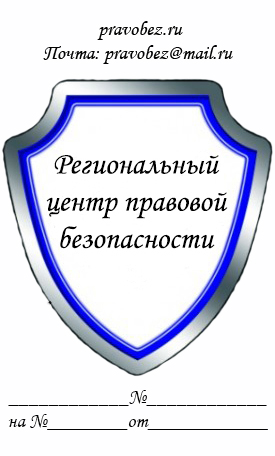 В _______________________________
(наименование суда)
Истец: ___________________________
(ФИО полностью, адрес)
Ответчик: _________________________
( наименование страховой
компании полностью, адрес)
Ответчик: _________________________
(ФИО полностью, адрес виновника ДТП)
Третьи лица: _______________________
(ФИО полностью, адрес)
Цена иска _________________________
(вся сумма из требований)